French Revolution Poster Project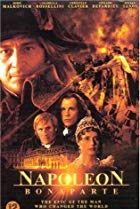 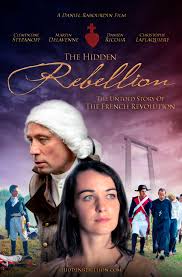 You will design a movie poster based on a person or event that occurred during the French Revolution.  The size of the poster will be 11 x 17 (or paper supplied). Artistic ability will not necessarily affect your grade, but lack of effort will affect it greatly.Requirements1. Movie Title - Turn the event into a movie, give it an interesting name. Do not use the name of         the event. Ex: Do not title the Reign of Terror the “Reign of Terror”.	2. Artistic representation of the historical figure, event of topic - Draw an interesting 	    representation of the figure or event.  You are trying to draw interest into the event so people will 	    watch your movie.	3. One-liner/Slogan - Movie posters always have some sort of one line slogan that is meant to     intrigue the audience into attending the movie. Is the slogan a question, a quote, or a joke? You      decide.4. Star or Director -Show the important historical figures and their influence on the event.     Ex: George Washington was the actor in the American Revolution and the Founding Fathers were the     Directors.5. Movie Summary/Synopsis - Summarize the event depicted on your poster as though you   were writing a summary/overview of the movie to be placed on the back of the poster.  Length should    be ¾ to one page.6. Neatness - Your poster should be well organized and easy to see from a distance. Avoid     unnecessary blank space, but also avoid overcrowding the poster.Topic - Choose from the topics below.1. The Third Estate2. The Storming of the Bastille3. July 14, 17894. National Assembly & the Tennis Court Oath5. Jacobins6. Georges Danton7. Murat and his death in the tub8. Robespierre9. King Louis XVI & Marie Antoinette10. Guillotine11. Reign of Terror12. Temple (Cult) of Reason13. Liberty, Equality, Fraternity14. Napoleon Bonaparte15. Napoleon in Russia16. Battle of WaterlooIf you think of another topic/idea it must be approved first.